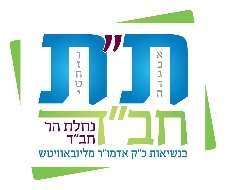 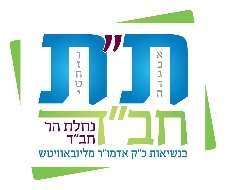 והדגבאשעהמספר שיעורתפילהפרץתפילהפרץתפילהפרץתפילהטויסטרתפילהפרץתפילהפרץ9:15 - 8:3019:00 – 9:3010:00 – 9:15הפסקהפ. השבוע פרץמשנהפרץמשנהפרץהלכהטויסטרמשנהפרץמשנהפרץ10:00 - 10:452תורהפרץמשנהפרץספריה אברהם כהןהלכהטויסטרמשנהפרץמשנהפרץ10:45 – 11:303מסיימים ב 11:0011:50 – 11:30הפסקהעבריתפרץחשבוןפרץמדעיםפרץתורהפרץתורהפרץ12:35 – 11:504עבריתפרץתורהפרץחשבוןפרץתורהפרץתורהפרץ12:35 – 13:20513:40 – 13:20צהריים הפסקהכ. חיים פרץגאומטריה פרץחשבוןפרץעבריתפרץעבריתפרץ14:25 – 13:406